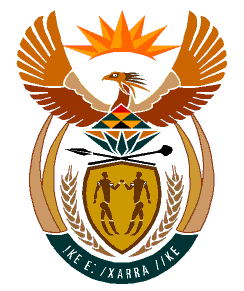 MINISTRYHUMAN SETTLEMENTS	REPUBLIC OF SOUTH AFRICA 	Private Bag X645, Pretoria, 0001. Tel: (012) 421 1309, Fax: (012) 341 8513  Private Bag X9029, Cape Town, 8000. Tel (021) 466 7603, Fax: (021) 466 3610 NATIONAL ASSEMBLYQUESTION FOR WRITTEN REPLYQUESTION NUMBER:  3910 [NW4874E]DATE OF PUBLICATION: 28 OCTOBER 2022Mr T M Langa (EFF) to ask the Minister of Human Settlements:In light of the fire that broke out in Ward 25 Pantas in the eThekwini Metropolitan Municipality, what number of houses will her department build for the members of the community who have now been rendered homeless?	ReplyIn light of the fire that occurred on the 31st of October 2022, destroying 28 informal structures in Pantas Hill Informal Settlement, the eThekwini Municipality intervened urgently and supplied building materials for the households to rebuild their informal structures.As a long-term solution for permanent housing for the residents of Pantas, the eThekwini Municipality appointed professionals to undertake relevant feasibility studies on the possible upgrade of the existing portion of land.  However, the result of the feasibility study revealed that the existing portion was not feasible for development. The Municipality is currently in the process of identifying alternative suitable land close to the existing informal settlement, for the construction of new houses.  The number of houses will be determined upon completion of the planning and design processes.